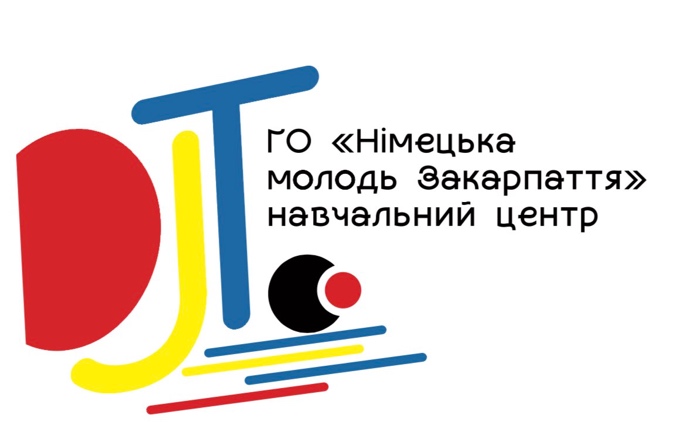 wul. Kupalna 2A89600 Mukatschewo+380952150644Platform934.djt@gmail.comАнкета-Заявка для участі у міжрегіональному проєкті«Mein Fotoblog- deutsche Geschichte in der Ukraine7-10 серпня 2021 року Закарпатська область  Кінцевий термін подачі анкети 31.07.2021  Анкети слід відправляти на електронну адресу julia.tayps@gmail.comПрізвищеІм’я Дата народженняАдреса  Контактний номер телефону: E-Mail: ГромадянствоНаціональністьНаявність підтверджуючих документів  національностіРівень знання німецької мовиЧи хворіли ви на COVID-19Чи ви вакциновані від Covid-19 ( повна вакцинація)ПІБ керівника направляючої організації Ваші функції в організаціїЦілі участі в проєкті та ваші очікування? 